Life FunctionsPredict: What are the characteristics of something that is alive?Instructions: Write the life function(s) next to the cell organelle(s) that perform that function.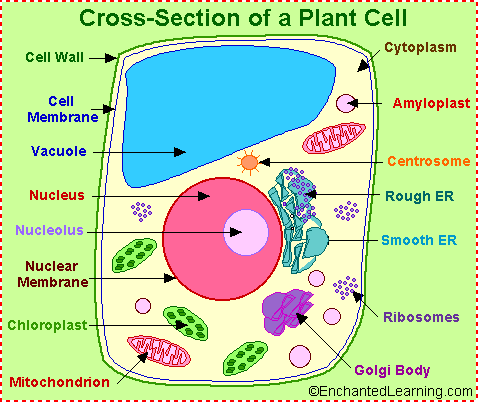 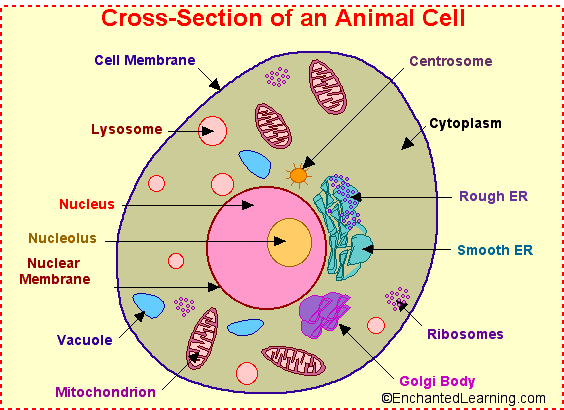 Functions of LifeDefinitionWhich organelle(s) in the cell performs this function?Organ or organ system that supports the cells in that function. 1. RespirationBreathing; Using ____________________ to breakdown _______________________to give off _______________2. Reproductionthe process by which living things produce _______________________ living things of the same kind3. RegulationThe process where a living things _________________ and ________________ its various activities.4. Excretion/EliminationThe process by which living things _______________waste products produced by cell activities5. GrowthThe process by which living things increase in ___________ or _________   _________________6. NutritionThe process by which living things ___________ materials from its environment for __________ and ___________7. TransportThe process by which usable materials are ___________________ the living thing (ABSORPTION) and ____________ throughout the living thing (CIRCULATION)8. SynthesisThe process by which _____________________, simple substances are __________________ chemically to form _______________________, more complex substances